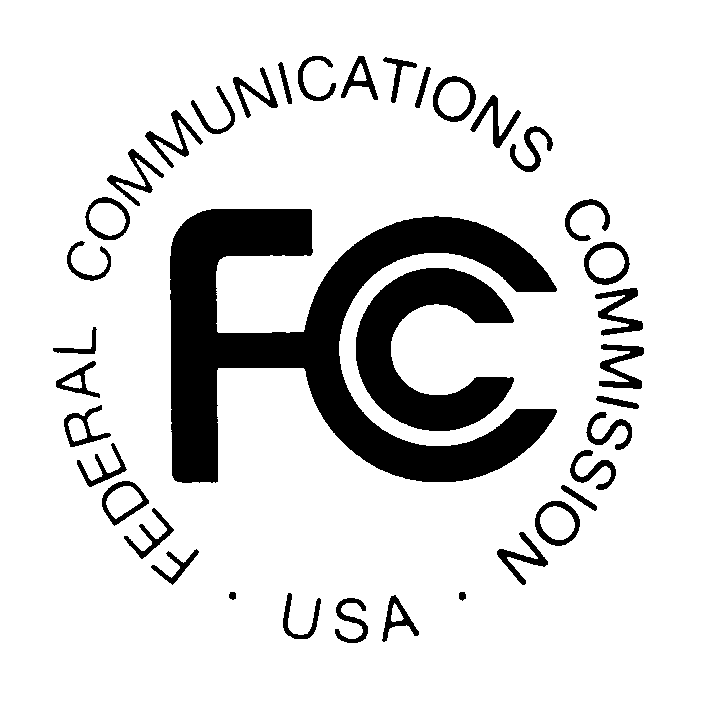 News media information  202 / 418-0500Internet:  http://www.fcc.govftp.fcc.govPUBLIC NOTICE		Federal Communications Commission		445 12th St., S.W.		Washington, D.C. 20554											 DA 14-1386	                                                                             				 Released: September 29, 2014Media Bureau Announces Completion of First Phase of Licensing and Management System for Full Power TV StationsAs part of an ongoing effort to update the Commission’s application filing systems, the Media Bureau is pleased to announce the availability of the first phase of a new e-filing system, the Licensing and Management System (LMS).  Although LMS will ultimately replace the Consolidated Data Base System (CDBS) as the e-filing system for all radio and TV broadcasters, this initial phase applies only to full-power TV stations that seek to file applications for construction permits (formerly Form 301) and applications for a license to cover a construction permit (formerly Form 302-DT).  These applications will now be part of a new single form (FCC Form 2100) that will eventually replace all of the existing radio and TV services forms.  The main portion of Form 2100, which all the broadcaster applicants must fill out, requests general information common to all broadcast applications.  Information specific to particular applications will be completed on associated schedules for each type of authorization being requested, e.g., for a construction permit for a commercial broadcast station, for renewal of license, or for consent to assignment of broadcast station construction permit or license.  The first two schedules of FCC Form 2100 that will be available for TV broadcasters are Schedule A, to obtain a construction permit for a full power TV station (formerly known as FCC Form 301), and Schedule B, to obtain a license to cover construction permits (formerly known as FCC Form 302-DT ). Form 2100 is available at the Commission web site under forms at this link: http://www.fcc.gov/forms.  As of October 2, 2014, existing full power TV station permittees and licensees will be required to use the LMS system to file applications for construction permits and licenses and any amendments to pending construction permit and license applications using Form 2100 Schedule A or Schedule B. These stations will no longer be able to use the CDBS e-filing system to file these applications. A link to the LMS system can be found at https://enterpriseefiling.fcc.gov/dataentry/login.html . We will be adding more filing schedules on an ongoing basis to LMS. These new releases will be announced by subsequent public notices.   Please note that to access the new system, broadcasters will log in using their FRN and FRN password, rather than their CDBS password.  For technical problems or trouble accessing LMS broadcasters can contact (877) 480-3201 TTY: (717) 338-2824.  For all other questions contact Hossein Hashemzadeh at 418-1658 or at Hossein.Hashemzadeh@fcc.gov. For press inquiries, contact Janice Wise at (202) 418-8165.